Для установление единых норм по определению порядка уборки и содержания территорий Карачаевского городского округа, включая прилегающие к границам зданий и ограждений, а также внутренние производственные территории, для всех юридических лиц, независимо от форм собственности, ведомственной принадлежности и физических лиц, являющихся пользователями или владельцами земель, застройщиками, собственниками, владельцами и арендаторами зданий, строений и сооружений, расположенных на территории Карачаевского городского округа, на основании п. 2 ст. 39 Устава Администрации Карачаевского городского округа, прошу Вас рассмотреть проект решения Думы Карачаевского городского округа «Об утверждении Правил санитарного содержания территории  Карачаевского городского округа».Приложение: проект решения Думы Карачаевского городского округа «О принятии Правил санитарного содержания территории Карачаевского городского округа» (на 18 листах)Исполняющий обязанности Мэр Карачаевского городского округа						К.Х. Урусов Исполнитель К.С. ЧомаевТел: 89233497777	ПРОЕКТРОССИЙСКАЯ ФЕДЕРАЦИЯКАРАЧАЕВО-ЧЕРКЕССКАЯ РЕСПУБЛИКАДУМА КАРАЧАЕВСКОГО ГОРОДСКОГО ОКРУГАПОСТАНОВЛЕНИЕО назначении публичных слушаний по проекту решения Думы Карачаевского городского округа «Правил санитарного содержания территории Карачаевского городского округа»	На основании ст. 33 Устава Администрации Карачаевского городского округа, в целях соблюдения прав жителей Карачаевского городского округа на участие в обсуждении проекта «Правил санитарного содержания территории  Карачаевского городского округа», соответствии с Положением о порядке организации и проведения публичных слушаний, общественных обсуждений в Карачаевском городском округе, утверждённым Решением Думы Карачаевского городского округа от 20.07.2018 № 54-5 ПОСТАНОВЛЯЮ: 1. Назначить публичные слушания по проекту решения Думы Карачаевского городского округа «Об утверждении Правил санитарного содержания территории Карачаевского городского округа» (далее – Проект). 2. Определить состав оргкомитета, ответственного за подготовку и проведение публичных слушаний (приложение).3. Провести публичные слушания по Проекту в срок не менее одного месяца со дня опубликования настоящего постановления.4. Публичные слушания провести в малом зале заседаний Администрации Карачаевского городского округа по адресу: г. Карачаевск,  ул.  Чкалова,1 А. 5. Оргкомитету:             5.1.  организовать подготовку и  проведение публичных слушаний, в том числе открытого заседания по обсуждению Проекта;             5.2.  обеспечить прием заявок для участия в открытых заседаниях по обсуждению Проекта, при обращении заинтересованных лиц разъяснять порядок проведения публичных слушаний;             5.3. организовать прием и регистрацию индивидуальных и коллективных письменных  предложений и замечаний по Проекту;             5.4.  обеспечить обнародование Оповещения о начале проведения публичных слушаний, дате, месте и времени на информационном стенде в здании Администрации Карачаевского городского округа, на информационных стендах в зданиях Администраций посёлков Домбай, Орджоникидзевский, Эльбрусский и Мара - Аягъы Карачаевского городского округа, и разместить на официальном сайте Карачаевского городского округа в сети «Интернет» (www.karachaevsk.info);             5.5. обобщить и включить в протоколы публичных слушаний предложения и замечания, касающиеся Проекта;             5.6. представить подготовленную документацию по Проекту, протоколы публичных слушаний, заключение о результатах публичных слушаний для вынесения решения об утверждении Проекта в Думу Карачаевского городского округа или об отклонении Проекта и направлении его на доработку.            5.7. обеспечить обнародование настоящего постановления, акта об обнародовании Проекта и Проекта  на информационном стенде в здании Администрации Карачаевского городского округа, на информационных стендах в зданиях Администраций посёлков Домбай, Орджоникидзевский, Эльбрусский и Мара - Аягъы Карачаевского городского округа, и разместить на официальном сайте Карачаевского городского округа в сети «Интернет» (www.karachaevsk.info);             5.8.  обеспечить обнародование  протокола и  заключения о результатах публичных слушаний по Проекту на информационном стенде в здании Администрации Карачаевского городского округа, на информационных стендах в зданиях Администраций посёлков Домбай, Орджоникидзевский, Эльбрусский и Мара - Аягъы Карачаевского городского округа, и разместить на официальном сайте Карачаевского городского округа в сети «Интернет» (www.karachaevsk.info); 6. Контроль за исполнением настоящего постановления возложить на руководителя аппарата Думы  Карачаевского городского округа.Глава Карачаевского городского округа                                                                   А. Б. Семенов   Приложениек постановлению Главы Карачаевского городского округаот __________№_____ Состав оргкомитетаРОССИЙСКАЯ ФЕДЕРАЦИЯКАРАЧАЕВО-ЧЕРКЕССКАЯ РЕСПУБЛИКАДУМА КАРАЧАЕВСКОГО ГОРОДСКОГО ОКРУГАР Е Ш Е Н И Е__________г.                                г. Карачаевск                                  № ________Об утверждении Правил санитарного содержания территории Карачаевского городского округа	В целях установление единых норм по определению порядка уборки и содержания территорий Карачаевского городского округа, включая прилегающие к границам зданий и ограждений, а также внутренние производственные территории, для всех юридических лиц, независимо от форм собственности, ведомственной принадлежности и физических лиц, являющихся пользователями или владельцами земель, застройщиками, собственниками, владельцами и арендаторами зданий, строений и сооружений, расположенных на территории Карачаевского городского округа, в соответствии Федеральным законом от 06.10.2003 № 131-ФЗ «Об общих принципах организации местного самоуправления в Российской Федерации», статьей 52 Устава Карачаевского городского округа, Дума Карачаевского городского округа,РЕШИЛА:1. Утвердить Правила санитарного содержания Карачаевского городского округа согласно приложению 1. 2. Настоящее решение вступает в силу со дня его официального опубликования.3. Опубликовать настоящее решение в муниципальной газете «Минги Тау» и разместить на официальном сайте Карачаевского городского округа в сети Интернет (www.karachaevsk.info).Правила санитарного содержания территории Карачаевского городского округа1. Общие положения1.1. Правила санитарного содержания Карачаевского городского округа (далее Правила) разработаны в соответствии с СанПиН 42-128-4690-88 "Санитарные правила содержания территорий населенных мест", Федеральным законом "Об охране окружающей среды", Федеральным законом "О санитарно-эпидемиологическом благополучии населения", Федеральным законом "Об общих принципах организации местного самоуправления в Российской Федерации", Постановлением Госстроя России от 27.09.2003 N 170 "Об утверждении Правил и норм технической эксплуатации жилищного фонда", Градостроительного кодекса Российской Федерации, Земельного кодекса Российской Федерации, Законом Карачаево-Черкесской Республики "Об административных правонарушениях" и других нормативно-правовых актов, определяющих требования к состоянию благоустройства городских территорий, санитарно-эпидемиологического благополучия населения и защите окружающей среды.1.2. Настоящие Правила действуют только на территории Карачаевского городского округа  и устанавливают единые и обязательные к исполнению нормы и, определяют порядок уборки и содержания территорий Карачаевского городского округа, включая прилегающие к границам зданий и ограждений, а также внутренние производственные территории, для всех юридических лиц, независимо от форм собственности, ведомственной принадлежности и физических лиц, являющихся пользователями или владельцами земель, застройщиками, собственниками, владельцами и арендаторами зданий, строений и сооружений, расположенных на территории Карачаевского городского округа.1.3. Организация работ по уборке и благоустройству территорий возлагается на структурные подразделения Администрации Карачаевского городского округа, муниципальные учреждения и предприятия в соответствии с их полномочиями.1.4. Руководитель администрации (мэр) Карачаевского городского округа правовыми актами определяет месячники, декадники и субботники по санитарной очистке города.1.5. Юридические, должностные и физические лица обязаны соблюдать чистоту и порядок на производственной (занимаемой) территории, а также на прилегающей территории. Уборку и содержание закрепленных территорий в должном порядке производят своими силами и средствами, либо посредством заключения договоров подряда со специализированными организациями.1.6. За несвоевременное и некачественное выполнение Правил юридические, должностные (индивидуальные предприниматели) и физические лица несут административную ответственность в соответствии с Кодексом об административных правонарушениях Российской Федерации и Законом Карачаево-Черкесской Республики "Об административных правонарушениях".1.7. Перечень лиц, уполномоченных составлять протоколы об административных правонарушениях в сфере санитарного содержания, благоустройства и озеленения города, определяется Администрацией Карачаевского  городского округа2. Основные понятия2.1. Санитарное содержание территории города - уборка мест общего пользования и придомовой территории, уход за зелеными насаждениями, а также содержание их в соответствии с санитарными нормами и правилами.2.2. Территория предприятия, организации, учреждения и иных хозяйствующих субъектов - часть территории города, имеющая площадь, границы, местоположение, правовой статус и другие характеристики, переданная (закрепленная) целевым назначением юридическим или физическим лицам, индивидуальным предпринимателям на правах, предусмотренных законодательством Российской Федерации.2.3. Прилегающая территория - территория, непосредственно примыкающая к границам земельного участка, здания, сооружения, ограждения, строительной площадки, контейнерной площадки, нежилого помещения в жилом доме, к объектам торговли, рекламы и иным объектам, находящимся в собственности, пользовании, владении, на балансе юридического или физического лица, индивидуального предпринимателя и т.д., в радиусе 15 метров.2.4. Специализированная организация - организация независимо от ее организационно-правовой формы, а также индивидуальные предприниматели, оказывающие потребителю услуги по возмездному договору. В случаях, предусмотренных законодательством, специализированная организация обязана иметь соответствующую лицензию на оказание данного вида услуг.2.5. Твердые бытовые отходы (далее - ТБО) - остатки сырья, материалов, полуфабрикатов, иных изделий или продуктов, которые образовались в процессе производства и потребления, а также товары (продукция), утратившие свои потребительские свойства.2.6. Крупногабаритный мусор (КГМ) - отходы производства и потребления (бытовая техника, мебель и другие), утратившие свои потребительские свойства, загрузка которых по своим размерам производится механизировано.2.7. Смет - грунтовые наносы, пыль, опавшие листья.2.8. Контейнер - стандартная металлическая емкость для сбора ТБО объемом 0,65- 1,5 куб. м.2.9. Санитарная очистка территории - очистка территории, сбор, вывоз и утилизация (обезвреживание) твердых бытовых отходов (ТБО) и крупногабаритного мусора (КГМ).2.10. Договор на вывоз ТБО (КГМ) - письменное соглашение, имеющее юридическую силу, заключенное между заказчиком и подрядной специализированной, оснащенной согласно техническим и санитарным требованиями и имеющей право осуществлять данный вид деятельности, организацией на вывоз ТБО (КГМ).2.11. Сбор отходов - прием или поступление отходов от физических лиц и юридических лиц в целях дальнейшего использования, обезвреживания, транспортирования, размещения отходов.2.12. Сбор КГМ - загрузка в бункеры-накопители КГМ, собранного с территории дворниками и рабочими.2.13. Вывоз ТБО (КГМ) - выгрузка ТБО из контейнеров (загрузка бункеров-накопителей с КГМ) в специализированный транспорт, зачистка контейнерных площадок и подъездов к ним от просыпавшегося мусора и транспортировка их в места санкционированного складирования, обезвреживания и утилизации (мусоросжигательные заводы, полигоны и так далее).2.14. Свалка мусора - скопление твердых бытовых отходов (ТБО) и крупногабаритного мусора (КГМ), возникшее в результате самовольного сброса, но объему не превышающее 1 куб. м на контейнерной площадке или на любой другой территории.2.15. Контейнерная площадка (индивидуальная, совмещенная) - специально-оборудованная площадка для сбора и временного хранения отходов производств и потребления с установкой необходимого количества контейнеров или бункеров-накопителей.2.16. Индивидуальная контейнерная площадка - контейнерная площадка, на которой имеются контейнеры, принадлежащие на праве собственности у организаций по обслуживанию жилищного фонда, юридических лиц, индивидуальных предпринимателей и собственников жилых домов для установки контейнеров.2.17. Совмещенная контейнерная площадка - контейнерная площадка, на которой одновременно установлены контейнеры, принадлежащие организациям по обслуживанию жилищного фонда, юридическим лицам, индивидуальным предпринимателям и собственникам жилых домов.2.18. Содержание контейнерной площадки - ручная или механизированная зачистка контейнерной площадки и прилегающей территории на расстоянии 6 метров, содержание в исправном состоянии контейнеров, мусоросборников для отходов и ограждения контейнерной площадки (кроме контейнеров и бункеров, находящихся на балансе других организаций) без переполнения и загрязнения территории.2.19. Содержание дорог - комплекс работ, в результате которых поддерживается транспортно-эксплуатационное состояние дороги, дорожных сооружений, полосы отвода, элементов обустройства дороги, организации и безопасности движения, отвечающих требованиям ГОСТ Р - N 50597-93 "Автомобильные дороги и улицы. Требования к эксплуатационному состоянию, допустимому по условиям обеспечения безопасности дорожного движения".2.20. Улица - комплекс сооружений в виде проезжей части, тротуаров, газонов и других элементов благоустройства.2.21. Тротуар - элемент дороги, предназначенный для движения пешеходов и примыкающий к проезжей части или отделенный от нее газоном.2.22. Газон - плодородно-растительный слой почв (ПРС) антропогенного происхождения - участок земли с искусственно созданным травяным покровом;2.23. Зеленые насаждения - совокупность древесно-кустарниковой и травянистой растительности естественного и искусственного происхождения (включая парки, бульвары, скверы, сады, газоны, цветники, а также отдельно стоящие деревья и кустарники).2.24. Повреждение зеленых насаждений - причинение вреда кроне, стволу, ветвям древесно-кустарниковых растений, их корневой системе, повреждение надземной части и корневой системы травянистых растений, не влекущее прекращение роста. Повреждением является механическое повреждение ветвей, корневой системы, нарушение целостности коры, нарушение целостности живого надпочвенного покрова, загрязнение зеленых насаждений либо почвы в корневой зоне вредными веществами, поджог и иное причинение вреда.2.25. Уничтожение зеленых насаждений - повреждение зеленых насаждений, повлекшее прекращение роста.2.26. Компенсационное озеленение - воспроизводство зеленых насаждений взамен уничтоженных или поврежденных;2.27. Компенсационная стоимость - стоимостная оценка зеленых насаждений, устанавливаемая для учета их ценности при повреждении или уничтожении, включая расходы на создание и содержание зеленых насаждений;2.28. Уход за зелеными насаждениями - посадка деревьев, кустарников, газонов; текущий ремонт и косьба газонов; обрезка и снос деревьев и кустарников; полив и прополка зеленых насаждений.3. Уборка территорий города3.1. Юридические, должностные (индивидуальные предприниматели) и физические лица обязаны производить систематическую (ежедневную) уборку (ручную, механизированную) прилегающих и дворовых территорий и несут ответственность за санитарное состояние прилегающих и дворовых территорий в соответствии с СанПиН 42-128-4690-88 "Санитарные правила содержания территорий населенных мест и "Правилами и нормами технической эксплуатации жилищного фонда", утвержденными постановлением Госстроя Российской Федерации от 27.09.2003 N 170, принимать все необходимые меры к своевременному вывозу мусора, а в зимнее время - снега, в специально отведенные места. Уборка производится в должном порядке своими силами и средствами. Юридические, должностные лица (индивидуальные предприниматели) несут ответственность за не предоставление данных для заключения договоров на вывоз и захоронение ТБО.Юридические, должностные (индивидуальные предприниматели) и физические лица в случае неблагоприятных метеорологических условий обязаны принимать немедленные меры по ликвидации последствий стихии.3.2. Юридические и должностные лица, индивидуальные предприниматели, иные хозяйствующие субъекты, осуществляющие свою деятельность на территории города, обязаны заключать договоры на вывоз ТБО и в случае увеличения торговой площади перезаключать договоры со специализированными предприятиями, производящими вывоз и захоронение ТБО. В случае самовывоза необходимо иметь отметку о приеме мусора на полигоне и расчет норм накопления, утвержденных в установленном порядке.Юридические лица, иные хозяйствующие субъекты, осуществляющие свою деятельность на территории округа, обязаны заключать договоры на вывоз ТБО и КГМ, а также дезинфекцию контейнеров с подрядными мусор вывозящими организациями, имеющими договорные отношения со специализированными предприятиями, производящими утилизацию, обезвреживание отходов и дезинфекцию контейнеров для сбора ТБО, контейнерных площадок и мусоропроводов;3.3. Территории общего пользования, не являющиеся прилегающими и не закрепленные за юридическими, физическими лицами и индивидуальными предпринимателями, убираются и содержатся специализированными предприятиями и организациями на основе муниципального заказа.3.4. В случае, если в одном здании располагаются несколько пользователей (индивидуальных предпринимателей-арендаторов), ответственность за санитарное содержание и уборку прилегающей территории возлагается на собственника здания либо его уполномоченного представителя, равно как и на арендаторов. Разграничение зон ответственности в данном случае может определяться также договором аренды или договором, подписанным всеми пользователями здания.3.5. Газоны, тротуары, территории, прилегающие к объектам действующих предприятии, учреждений, организаций, независимо от форм собственности и видов деятельности, а также индивидуальным домам, принадлежащих гражданам на правах личной собственности, убираются силами указанных организаций, арендаторов и владельцев жилых, домов. Уборка производится в длину в пределе границ их участков, в ширину до середины улицы, а для отдельно стоящих строений в радиусе 15 м, а также временно закрытым объектам торговли и не работающим объектам территорий.3.6. Уборка мостов и прилегающих к ним территорий на расстоянии 15 метров производится организациями, в ведении которых они находятся.3.7. Уборка территорий, прилегающих к берегам рек, прудов, производится пользователями участков или организациями, определенными мэрией муниципального образования города Черкесска, на расстоянии 15 метров по периметру.3.8. Уборка и содержание проезжей части по всей ширине дороги, включая двухметровую придорожную зону, а также набережных, мостов, путепроводов производится балансодержателем дорожных покрытий указанных объектов.3.9. Уборка газонной части разделительных полос, содержание ограждений на проезжей части, тротуарах и газонах, других элементов благоустройства дороги, производится предприятием, на балансе которого или обслуживании они находятся.3.10. Остановочные площадки общественного транспорта, а также прилегающие к ним территории на расстоянии не менее 15 м по периметру (включая очистку установленных на данной территории урн) убираются силами и средствами специализированного предприятия.В случае принадлежности на праве аренды торгово-остановочных павильонов и остановочных площадок общественного транспорта юридическим, должностным (индивидуальным предпринимателям) и физическим лицам, данные объекты убираются силами указанных лиц.3.11. Уборка территории, прилегающей к отдельно стоящим объектам рекламы в радиусе 5 м от рекламных конструкций, осуществляется реклама-распространителем или специализированной организацией, осуществляющей уборку по договору за счет средств реклама-распространителя.3.12. Уборка территории, где ведется строительство или производятся работы и прилегающих к ним территориях (на все время строительства или проведения работ) осуществляется организацией, ведущей строительство, производящей работы и несут ответственность за санитарное состояние прилегающих территорий в радиусе 25 м.3.13. Уборка территории, прилегающей к трансформаторным и распределительным под станциями, другим инженерным сооружениям, опорам ЛЭП радиусе 10 метров от границ земельного участка, выделенного под размещение данного объекта, осуществляется собственниками данных сооружений.3.14. Уборка территории, прилегающей к гаражно-строительным (гаражно-эксплуатационным) кооперативам осуществляется соответствующим кооперативом ежедневно в длину - в пределах границ их участков, в ширину - до середины улицы.Уборка, благоустройство и поддержание чистоты территорий вокруг металлических тентов типа "ракушка" или "пенал", располагающихся во дворах многоэтажных домов или за их пределами, осуществляется ежедневно балансодержателями указанных объектов на расстоянии 10 метров по периметру.3.15. Уборка территории, прилегающей к садоводческим и огородническим некоммерческим объединениям граждан, осуществляется соответствующим объединением.3.16. Уборка, очистка водоотводных канав, мостиков, труб, дренажей, предназначенных для отвода поверхностных и грунтовых вод с улиц и дворов, производится предприятиями и домовладельцами, в пользовании которых находятся соответствующие территории.3.17. Очистка коллекторов и колодцев ливневой канализации производится предприятием, на балансе которых или обслуживании они находятся.3.18. Уборку мусора, просыпавшегося при выгрузке из контейнеров в мусоровоз или загрузке автомобиля, а также при транспортировке мусора, производят специализированные организации, осуществляющие вывоз ТБО, КГМ, либо силами владельца спецтехники.3.20. Крупногабаритные бытовые отходы, старая мебель, остатки от текущего ремонта квартир, собираются на специально отведенных площадках, дворовых территорий и вывозятся ежедневно балансодержателями многоэтажных домов ответственных за санитарное состояние дворовых территорий.3.21. Вывоз мусора и нечистот из выгребных ям и туалетов индивидуальных жилых домов производится транспортом специализированных организаций по разовым заявкам или согласно заключенным договорам.3.22. Дезинфекция выгребных туалетных и помойных ям, мусора-сборочных баков, контейнеров, находящихся на территории индивидуальных жилых домов, проводится силами и средствами владельцев с применением дезинфекционных препаратов или по договорам с отделом профилактической дезинфекции в установленные сроки.3.23. Спил деревьев и их вывоз осуществляется организациями, производящими работы по удалению сухостойных, аварийных, потерявших декоративность деревьев и обрезке ветвей в кронах, в течение рабочего дня - с озелененных территорий вдоль основных улиц и магистралей и в течение суток - с улиц второстепенного значения и дворовых территорий. Обрезка деревьев производится в период покоя деревьев.Пни, оставшиеся после вырубки сухостойных, аварийных деревьев, должны быть удалены в течение суток на основных улицах и магистралях; в течение трех суток - на улицах второстепенного значения и дворовых территориях.Упавшие деревья должны быть удалены балансодержателем территории немедленно с проезжей части дорог, тротуаров, от энергонесущих проводов, фасадов жилых и производственных зданий, а с других территорий - в течение 6 часов с момента обнаружения,3.24. Юридические, должностные лица (индивидуальные предприниматели) на территориях, прилегающих к магазинам, киоскам, павильонам и другим объектам торговли, общественного питания и бытового обслуживания поддерживают чистоту в течение всего дня и производят очистку от мусора и грязи после окончания рабочего дня в радиусе не менее 15 метров.3.25. Физические и юридические лица, производящие ремонт или перепланировку квартир с большим объемом образования строительных отходов, обязаны заключить договор на вывоз строительных отходов с организацией, имеющей лицензию на выполнение данного вида работ.3.26. Юридические, должностью (индивидуальные предприниматели) и физические лица обязаны организовывать и проводить на закрепленных и прилегающих территориях:- своевременный ремонт и покраску зданий (фасадов, цоколей, окон, дверей, балконов), заборов и других ограждений;- очистку территорий от мусора, смета, листвы, веток, в зимний период - уборку снега, льда;- регулярную очистку и планировку кюветов, сточных канав;- уход за зелеными насаждениями;- регулярное кошение сорной и карантинной растительности;- установку, ремонт, покраску малых архитектурных форм;- вывоз мусора и нечистот в специально отведенные места.3.27. Запрещается:3.27.1. Сбрасывать мусор, строительный материал во время производства ремонтных работ квартир, подъездов, кровель, грязь, сколы льда, снег в смотровые и дождевые колодцы, реки, пруды и другие водоемы, складировать на газоны, под деревья и кустарники, на проезжую часть улицы, тротуары.3.27.2. Складировать и хранить на улицах, тротуарах, газонах, на территориях благоустройства многоэтажной застройки, прилегающих территориях к частным домовладениям и в других, не отведенных для этих целей местах: строительные материалы (без разрешения, оформленного в установленном порядке в мэрии муниципального образования города Черкесска), мусор, металлолом, дрова, уголь, грунт, картонную тару и т.п.3.27.3. Складировать тару на прилегающей территории к объектам торговли, контейнерным площадкам, проезжей части дороги, газонах и т.д.3.27.4. Складировать картонную тару в контейнеры для сбора твердых бытовых отходов без предварительной прессовки для уменьшения объема.3.27.5. Помещать в контейнеры и складировать на контейнерных площадках и прилегающих к ним территориях мусор, не относящийся к категории ТБО (строительный мусор, доски и мусор природного происхождения), сжигать мусор, находящийся в контейнере.Запрещается установка в качестве урн приспособленной тары (коробки, ведра и тому подобное). Специализированные организации, производящие вывоз и захоронение твердых бытовых отходов (ТБО), обслуживающие жилищный фонд, обязаны обеспечить своевременный вывоз ТБО не допуская переполнения контейнеров.3.27.6. Ходить по газонам, цветникам и засорять общественные места различного рода мусором (окурки, бумага, бутылки и т.д.).3.27.7. Мыть автомашины, мотоциклы, ковры и прочее на берегах рек и водоемов, у водоразборных колонок, на улицах и дворовых территориях города и в других, не отведенных для этих целей, местах.3.27.8. Перевозить без пологов мусор, сыпучие материалы, промышленные, строительные и бытовые отходы, а также бетонный раствор бетоновозами (миксерами) с неисправным оборудованием.3.27.9. Осуществлять выезд грязного автотранспорта со строительных площадок на автомагистрали города.3.27.10. Выгуливать домашних животных на газонах, клумбах, бельевых, детских и спортивных площадках, вблизи детских учреждений и в иных местах общего пользования, за исключением специально отведенных для этих целей мест.3.27.11. Содержать собак без регистрации в установленном порядке и без требуемых прививок, выводить собак без надлежащих предупреждающих мер (намордников, поводков и т.д.), содержать собак и кошек на лестничных площадках, чердаках, тех-этажах и подвалах жилых домов и общественных зданий;Безнадзорными животными считаются собаки (независимо от их породы и назначения) не на поводках, даже при наличии на них ошейников, жетонов, намордников и кошки, находящиеся на территории общего пользования без владельцев. Они подлежат отлову специализированными службами.3.27.12. Сжигать промышленные и бытовые отходы, мусор, листья, обрезки деревьев на улицах, площадях, придомовых территориях индивидуальной жилой и многоэтажной застройки, несанкционированных свалках, в скверах, в контейнерах, а также в других местах, специально для этого не отведенных.3.27.13. Сгребать листья к корневой части деревьев и кустарников.3.27.14. Выдвигать или перемещать на проезжую часть улиц и проездов снег, счищаемый с внутри квартальных проездов, дворовых территорий, территорий предприятий, организаций, строительных площадок, торговых объектов.3.27.15. Выливать на улицу хозяйственные и бытовые сточные воды.3.27.16. Сливать горюче-смазочные материалы и другие жидкости во дворах предприятий, организаций, учреждений и на территориях индивидуальной жилой и многоэтажной застройки, территориях гаражно-строительных кооперативов, автостоянок, за исключением специально отведенных для этих целей мест.3.27.17. Перемещать механизмы на гусеничном ходу по дорогам, тротуарам с асфальтовым покрытием.3.27.18. Въезжать транспортным средствам на бордюры, тротуары, газоны, в лесопарковые зоны отдыха, скверы, бульвары и организовывать стихийные автостоянки.4. Уборка территорий города по сезонам года4.1. Зимняя уборка улиц, магистралей и дворовых территорий.4.1.1. Зимняя уборка (период с 1 ноября по 1 апреля) включает:- обработку проезжей части дорог против гололёдных материалов, сгребание, подметание, сдвигание снега;- скалывание льда и удаление снежно-ледяных образований;- удаление снега с улиц (вывоз или переброска на свободные территории);- очистку дорожных лотков после удаления снега;- подметание дорог при длительном отсутствии снегопадов;- полное очищение проезжей части от снежно-ледяных образований (летнее состояние) в период между снегопадами и в отсутствие гололедицы;- полное очищение от снежно-ледяных образований твердого покрытия тротуаров и посадочных площадок остановок городского транспорта;- уборку мусора и твердых бытовых отходов (ТБО) на контейнерных площадках и возле них, а также в местах их скопления.4.1.2. В периоды снегопадов или гололедицы проезжая часть должна быть на всю ширину обработана против гололёдных материалов и обеспечено беспрепятственное движение транспорта с разрешенной на территории города скоростью.4.1.3. При длительном снегопаде (или гололеде) допускается наличие ровных снежно-ледяных образований, обработанных против гололёдных материалов, исключающими скольжение пешеходов.4.1.4. Весной и в периоды таяния снега помимо обычных уборочных работ для стока талых вод расчищают канавы к люкам, приемным колодцам ливневой сети.4.1.5. Уборка снега должна начинаться немедленно с начала снегопада и во избежание образования наката продолжаться непрерывно до окончания снегопада. Эти работы проводятся предприятиями, учреждениями, организациями и гражданами.4.1.6. Очистка крыш от снега и удаление ледяных наростов на карнизах, крышах и водосточных трубах должна производиться систематически с обязательным применением мер предосторожности во избежание несчастных случаев с пешеходами и повреждения проводов, деревьев и прочих сооружений.4.1.7. Механизированная подсыпка соляно-песчаной смеси, обработка хлоридами и другими, разрешенными для этих целей материалами, проезжей части улиц, перекрестков, подъемов и спусков производится силами муниципального унитарного дорожно-эксплуатационного предприятия и муниципального унитарного предприятия "Специализированное автохозяйство по уборке города" в плановом порядке по графикам.4.1.8. Предприятия, организации, учреждения, жилищно-эксплуатационные участки, за которыми для уборки закреплены тротуары, дорожки в скверах, транспортные остановки посыпают их, а также другие, опасные для прохода пешеходов и проезда транспорта места, песком. Все организации могут заключать договоры на подсыпку песком их территорий с МБУ  "Карачаевск-Зеленстрой", МУ дорожно-эксплуатационным предприятием или производить эту работу своими силами и средствами.4.2. Летняя уборка улиц, магистралей и дворовых территорий.4.2.1. Летняя уборка городских территорий (период с 1 апреля по 1 ноября) предусматривает:- подметание пыли и сора с поверхности покрытий;- полив территорий для уменьшения пылеобразования и увлажнения воздуха;- уборку мусора на территории контейнерных площадок и возле них;- регулярный покос травы на газонах;- уборку газонов, полив дорожек.4.2.2. В зависимости от погодных условий мэрией муниципального образования города может быть изменен период летней уборки. Ежегодно с 1 апреля по 1 мая проводится месячник по санитарной очистке, благоустройству и озеленению города. На летний период уборки устанавливается единый санитарный день - пятница каждой недели.4.2.3. В осеннее время помимо обычных уборочных работ производится подметание и сгребание листьев, очистка от мусора территорий. Независимо от времени года помимо уборки "территорий дворник очищает от мусора и промывает урны, указатели и домовые знаки.4.2.4. Мойка проезжей части улиц, тротуаров, площадей, имеющих асфальтовое покрытие, производится специализированными предприятиями в плановом порядке, но не реже двух раз в неделю.4.2.5. Предприятия и организации, не имеющие возможности своими силами производить уборку и вывоз мусора с прилегающих и закрепленных территорий, обязаны заключать договор с специализированными предприятиями на проведение механизированной уборки и мойки территорий. Полив производится в жаркие дни по мере необходимости.4.2.6. Механизированная уборка проезжей части улиц, площадей, тротуаров, имеющих асфальтобетонное покрытие, производится планово до 7 часов утра. Проезжая часть, тротуары, газоны, посадочные площадки остановок пассажирского транспорта должны быть полностью очищены от всякого вида загрязнений, обочины дорог должны быть очищены от крупногабаритного и другого мусора.4.2.7. Разделительные полосы, выполненные в виде газонов, должны быть очищены от мусора, высота травяного покрова не должна превышать 15 см.Запрещается установка в качестве урн приспособленной тары (коробки, ведра и тому подобное). Покраска урн осуществляется балансодержателями по мере необходимости, но не реже одного раза в год (апрель).Специализированные организации, производящие вывоз и захоронение твердых бытовых отходов (ТБО), обслуживающие жилищный фонд, обязаны обеспечить своевременный вывоз ТБО не допуская переполнения контейнеров.Содержание совмещенных контейнерных площадок производится в соответствии с договорами, заключенными между пользователями и специализированными предприятиями.5. Содержание объектов водопроводно-канализационного хозяйства5.1. Предприятия водопроводно-канализационного хозяйства обязаны осуществлять мероприятия, направленные:- на развитие систем централизованного водоснабжения;- обеспечение населения доброкачественной питьевой водой;- содержание инженерных сетей в нормальном техническом состоянии (в т.ч. и люкового хозяйства).Владельцы водопроводов, допустившие подачу питьевой воды, не соответствующей требованиям СанПиН, привлекаются к дисциплинарной, административной и уголовной ответственности по Федеральному закону "О санитарно-эпидемиологическом благополучии населения".5.2. Нормативные сроки ликвидации аварий, порывов и протечек на водопроводно-канализационных сетях:- аварии (повреждения, когда прекращается подача воды потребителю) при диаметре труб до 400 мм - в течение 8 часов, от 400 до 1000 мм - 12 часов. Указанное время может быть изменено в соответствии с примечаниями к пункту 3.4. СниП 2.04.02-84;- повреждения, утечки - в течение одних суток.Об авариях на водопроводно-канализационных сетях, об использовании аварийных выпусков насосных станций перекачки сточных вод и очистных сооружений канализации следует незамедлительно сообщать в мэрию муниципального образования города Черкесска, филиал федерального государственного учреждения "Центр гигиены и эпидемиологии в Карачаево-Черкесской Республике" города Черкесска и управление по охране природной и окружающей среды Министерства природных ресурсов по Карачаево-Черкесской Республике.5.3. Запрещается:5.3.1. Подключение и сброс стоков хозфекальной канализации в ливневую канализацию.5.3.2. Оборудовать выгребные канализационные ямы на прилегающих территориях к частным домовладениям и в других, не отведенных для этих целей местах.6. Содержание территорий рынков6.1. Ответственность за содержание территорий рынков несут юридические, должностные (индивидуальные предприниматели) и физические лица, в ведении которых находятся рынки.6.2. Территория рынка, в том числе и хозяйственные площадки, подъездные пути и подходы, тротуары должны иметь твердое покрытие или замощены и иметь уклон, обеспечивающий сток ливневых и талых вод в ливневую канализацию.6.3. На территории рынка должны иметься водопровод и канализация. На рынках без канализаций общественные туалеты с непроницаемыми выгребами следует располагать на расстоянии не менее 50 м от мест торговли. Число рассчитанных мест в них должно быть не менее одного на каждые 50 торговых мест.6.4. На каждые 50 кв. м площади рынка должна быть установлена урна, расстояние между ними вдоль линии торговых прилавков не должно превышать 10 м.6.5. Территория рынка и прилегающая к ней территория (до 25 м по периметру) должна содержаться в чистоте администрацией рынка.Территория рынка ежедневно, по окончании работы, должна убираться. Днем следует производить уборку и очистку мусорных контейнеров и урн.6.6. В летний период года после уборки мусора территорию рынка следует ежедневно мыть. В зимний период территория рынка должна постоянно очищаться от снега и наледи.7. Содержание территорий пляжей7.1. Содержание водоемов и пляжей осуществляется владельцами территорий в соответствии с требованиями санитарных норм и правил, государственных стандартов.7.2. На территории пляжей необходимо строить общественные туалеты из расчета одно место на 75 посетителей. Расстояние от общественных туалетов до мест купания должно быть не менее 50 м и не более 200 м.7.3. Урны необходимо располагать на расстоянии 3-5 м от полосы зеленых насаждений и не менее 10 м от уреза воды из расчета 1 урна на 1600 кв. м территории пляжа, расстояние между урнами не должно превышать 40 м. Контейнеры для сбора мусора емкостью 0.75 куб. м следует устанавливать из расчета один контейнер на 3500-4000 кв. м площади пляжа.7.4. Ежедневно после закрытия пляжа необходимо производить уборку берега, раздевалок, туалетов, зеленой зоны, мойку тары, дезинфекцию туалетов, раздевалок.7.5. На территории пляжа должны быть установлены фонтанчики с подводом питьевой воды, соответствующие требованиям СанПин.7.6. В местах, предназначенных для купания, категорически запрещается стирать белье и купать животных. Запрещается засорять водоемы различным мусором, промышленными отходами, и устраивать запруды.8. Лечебные учреждения8.1. Ответственность за содержание территории лечебных учреждений несут юридические и должностные лица.8.2. Режим и способы уборки территории с твердым покрытием лечебных учреждений определяются в каждом учреждении самостоятельно по согласованию с органами Госсанэпиднадзора.8.3. Контейнерные площадки на территории лечебного учреждения должны располагаться на расстоянии не ближе 50 м от лечебных корпусов и пищеблока.8.4. На территории лечебного учреждения необходимо устанавливать урны из расчета одна урна на 700 кв. м дворовой территории учреждения. Ежедневно должна производиться очистка, мойка и дезинфекция урн, контейнеров и площадок.8.5. Вывоз отходов инфекционных, туберкулезных, кожно-венерологических, онкологических и хирургических отделений на городской полигон ТБО запрещается. Эти отходы вывозятся в специально отведенные места, согласованные с органами Госсанэпиднадзора.9. Содержание и охрана зеленых насаждений на территории округа9.1. Юридические лица и граждане - владельцы зеленых насаждений несут ответственность за их содержание.9.2. Лица, на которых возложены обязанности по содержанию и сохранению зеленых насаждений, обязаны:9.2.1. Следить за сохранностью деревьев, кустарников, газонов и цветников, производить посадки деревьев, кустарников, текущий ремонт газонов, дорожек, площадок, газонных ограждений, оград вокруг зеленых насаждений и обеспечивать подготовку зеленых насаждений к зиме.9.2.2. Вести постоянное наблюдение и своевременную борьбу с вредителями и болезнями зеленых насаждений, сорняков.9.2.3. Своевременно проводить уборку сухостоя, сухих и поломанных сучьев, замазку ран на деревьях.9.2.4. Поддерживать чистоту и порядок на закрепленных территориях. В жаркие дни летнего времени поливать водой главные аллеи и площадки, а в зимнее время очищать от снега, посыпать песком при гололеде тротуары садов, скверов и парков.9.3. Проектные организации при разработке проектов строительства зданий и сооружений, подземных коммуникаций должны максимально сохранять на участках строительства деревья и кустарники.В случае, если в проектируемую трассу или район застройки будут попадать зеленые насаждения, то снос или пересадка деревьев должны быть согласованы в установленном порядке.9.4. Снос деревьев и кустарников на территории города производится с разрешения Администрации Карачаевского городского округа. Владельцы частных домовладений обязаны при сносе деревьев и кустарников порезать их на фрагменты длинной не более 1 м, связать и складировать на прилегающей территории к своему домовладению, сообщив при этом в специализированные предприятия, производящие вывоз и их захоронение. Сохранность зеленых насаждений на территории многоквартирных домов и надлежащий уход за ними обеспечиваются организацией по обслуживанию жилищного фонда или на договорных началах специализированной организацией с разрешения Администрации Карачаевского городского округа.9.5. Своевременную обрезку ветвей в охранной зоне (в радиусе 1 м) энергонесущих проводов осуществляют энергоснабжающие организации, а закрывающих указатели улиц и номерные знаки домов, и технические средства организации движения обеспечивают балансодержатели зеленых насаждений. Обрезка ветвей производится по графику, согласованному с мэрией муниципального образования города.9.6. Стрижка газонов производится юридическими лицами или гражданами, в ведении или собственности которых они находятся, или (по договору) подрядной организацией на высоту до 3-5 см, периодически, при достижении травяным покровом высоты 10-15 см.9.7. Скошенная трава должна быть убрана в течение 3 суток.9.8. Полив зеленых насаждений на объектах озеленения производится юридическими лицами или гражданами, в ведении или собственности которых они находятся, или подрядной организацией в утреннее время, не позднее 8-9 часов, или в вечернее время после 18-19 часов.9.9. В парках, садах, скверах и на территории других зеленых насаждений запрещается:9.9.1. Без разрешительной документации, оформленной в установленном порядке Администрацией Карачаевского городского округа, вести застройку постоянного или временного характера, устраивать аттракционы, устанавливать павильоны, киоски, тенты, палатки, рекламные щиты, отводить, участки под погрузочно-разгрузочные работы.9.9.2. Ломать и портить деревья и кустарники, срывать листья, плоды и цветы.9.9.3. Ходить по газонам, сидеть и лежать на них, устраивать игры и танцы.9.9.4. Подвешивать к деревьям гамаки и качели, веревки для сушки белья.9.9.5. Складировать на площадках зеленых насаждений строительные материалы, дрова, уголь и другие предметы, вывозить на территорию парков и лесопарков, а также на смежную территорию всякого рода мусор и отходы. Прибивать к деревьям рекламные щиты и заборы, наклеивать объявления, ломать, надрезать деревья и использовать их в качестве опор для радио-электро-телефонных проводов.9.9.6. Ездить на автомашинах, мотоциклах, велосипедах, устраивать стоянки на зеленых зонах.9.9.7. Разводить костры, уничтожать декоративные растения, засорять бумагой, окурками, отбросами пищи и другим мусором парки, скверы, цветники, газоны, памятники природы, уничтожать птиц, разрушать их гнезда, скворечники, кормушки.9.9.8. Сваливать снег и сколотый лед с тротуаров и дорог на территории, занятые зелеными насаждениями, за исключением чистого снега от расчистки садово-парковых дорожек.9.9.9. Самовольно вырубать деревья и кустарники, в том числе больные и аварийные деревья, на улицах, площадях и скверах города без оформления соответствующих документов.9.9.10. При осуществлении предпринимательской деятельности на озелененных территориях и в зеленых массивах использовать взрывоопасные, огнеопасные и ядовитые вещества, загрязнять и захламлять территории, совершать иные действия, способные повлечь за собой повреждение или уничтожение зеленых насаждений.9.10. При производстве строительных работ в зоне зеленых насаждений строительные и другие организации обязаны ограждать деревья, находящиеся на территории строительства, сплошными щитами высотой 2 м.Щиты располагать треугольником на расстоянии не менее 0,5 м от ствола дерева, а также устраивать деревянный настил вокруг ограждающего треугольника радиусом 0,5 м.9.11. При производстве замощения и асфальтирования городских проездов, площадей, дорог, тротуаров и т.п. оставлять вокруг дерева свободное пространство не менее 2 кв. м с последующей установкой приствольной решетки или бордюра.9.12. Разработку грунта при прокладке инженерных сетей производить от ствола дерева при толщине ствола 15 см - расстоянии не менее 2 м, при толщине ствола более 15 см - не менее 3 м, от кустарника - не менее 1,5 м.9.13. Вред, причиненный повреждением или уничтожением зеленых насаждений, подлежит возмещению за исключением случаев, предусмотренных п. 15.4. настоящих Правил.9.14. Размер подлежащего возмещению вреда определяется исходя из стоимости компенсационного озеленения. Форма возмещения вреда (денежная или натуральная) определяется Администрацией Карачаевского городского округа.9.15. Компенсационное озеленение является обязательным во всех случаях повреждения или уничтожения зеленых насаждений.Компенсационное озеленение производится в ближайший сезон, подходящий для высадки зеленых насаждений, но не позднее года с момента повреждения или уничтожения зеленых насаждений. В случае уничтожения зеленых насаждений компенсационное озеленение производится на том же участке земли, где они были уничтожены. Причем количество единиц растений и занимаемая ими площадь не должны быть уменьшены, либо досажены на другом участке земли, определенном Администрацией Карачаевского округа, в двойном размере, как по количеству единиц растительности, так и по площади.9.16. Возмещение вреда в любой форме не освобождает лиц, виновных в противоправном повреждении или уничтожении зеленых насаждений, от ответственности (административной, дисциплинарной или уголовной) в соответствии с действующим законодательством.10. Порядок оформления сноса зеленных насаждений и их восстановления10.1. Вынужденный снос и пересадку деревьев и кустарников, связанных с застройкой города, прокладкой коммуникаций, строительством ЛЭП и других сооружений, допускается производить только с разрешения, оформленного в установленном порядке Администрацией Карачаевского городского округа.10.2. Снос и пересадка деревьев и кустарников внутри жилых кварталов, на улицах города, связанные с жалобами жителей, авариями инженерных сетей и их плановым ремонтом производятся на основании акта комиссионного обследования, согласованного в установленном порядке, утвержденном Администрацией Карачаевского городского округа.10.3. Обследование и оценка зеленых насаждений, подлежащих вынужденному сносу, производится комиссией, созданной Администрацией Карачаевского городского округа.10.4. Компенсационное озеленение не производится:10.4.1. При проведении работ по благоустройству города по муниципальному заказу.10.4.2. При реконструкции зеленых насаждений.10.4.3. При проведении работ по уходу за зелеными насаждениями (обрезка, омоложение, снос больных, усохших и отслуживших свой нормативный срок зеленых насаждений), вырубка или обрезка деревьев и кустарников в охранной зоне высоковольтных ЛЭП.10.4.4. При невозможности обеспечения нормальной видимости технических средств регулирования дорожного движения, безопасности движения транспорта и пешеходов.10.4.5. При разрушении корневой системой деревьев фундаментов зданий, асфальтобетонных покрытий тротуаров и проезжей части дорог, инженерных сетей.10.4.6. При восстановлении, по заключению органов санэпиднадзора, нормативного светового режима в жилых и нежилых помещениях, затеняемых деревьями.10.4.7. При ликвидации аварийных и чрезвычайных ситуаций, в том числе ремонта подземных коммуникаций и капитальных инженерных сооружений. В этих случаях разрешение на снос деревьев или кустарников необходимо оформить в течение 72 часов с момента начала работ.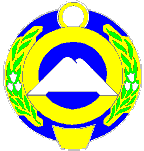 Карачаево-Черкесская РеспубликаАдминистрацияКарачаевского городского округаул. Чкалова, 1А, г. Карачаевск, 369200Тел./факс: (87879) 2-24-66 / 2-52-67e-mail: Karachaevsk_1927@mail.ruОКПО 33501025, ОГРН 1020900777260ИНН/КПП 0902011226 / 091601001от ____________ 2018      №  __________на № _________ от ___________2018Главе Карачаевского городского округаА.Б.Семёнову_________2018г. Карачаевск№ _______Урусов Кемал Хамзатович Первый заместитель Мэра Карачаевского городского округа, председатель оргкомитетаТемирезов Амин РуслановичЗаместитель Мэра Карачаевского городского округа, заместитель председателя оргкомитетаКубекова Марина ДжашаалиевнаГлавный специалист отдела по охране окружающей среды и природопользования Администрации Карачаевского городского округа, секретарь оргкомитетаЧлены оргкомитетаЧлены оргкомитетаДжашакуев Казбек АскеровичНачальник управления архитектуры, градостроительства, имущественных и земельных отношений Администрации Карачаевского городского округаКрымшамхалов Хамзат Назирович Начальник отдела архитектуры и градостроительства управления архитектуры, градостроительства, имущественных и земельных отношений Администрации Карачаевского городского округаЭльканов Радмир АубекировичНачальник управления экономического развития и ЖКХ Администрации Карачаевского городского округа Башлаев Руслан НурадиновичНачальник отдела ЖКХ управления экономического развития и ЖКХ Администрации Карачаевского городского округаТатаркулов Мурат ИссаевичНачальник отдела по охране окружающей среды и природопользованияКанаматов Аслан РадмировичГлава администрации г. ТебердаАбайханов Ерол НазимовичГлава администрации кп.ДомбайБатчаев Руслан МагомедовичГлава администрации пгт. ОрджоникидзевскийСемёнов Мурат МурадиновичГлава администрации пгт ЭльбрусскийШайлиев Аслан АбдуллаевичГлава администрации пос. Мара-АягъыГлава Карачаевского городского округа А.Б. СеменовПРОЕКТПриложение 1 к решению Думы Карачаевского городского округа  от ________ ___№_______ 